Artikel der „Emsdettener Volkszeitung“ (EV digital) vom  22.06.2022
 Inhalte sind urheber- und nutzungsrechtlich geschützt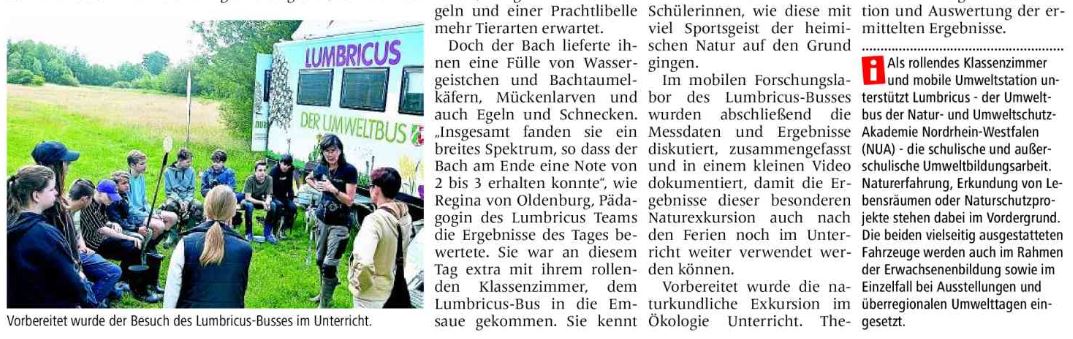 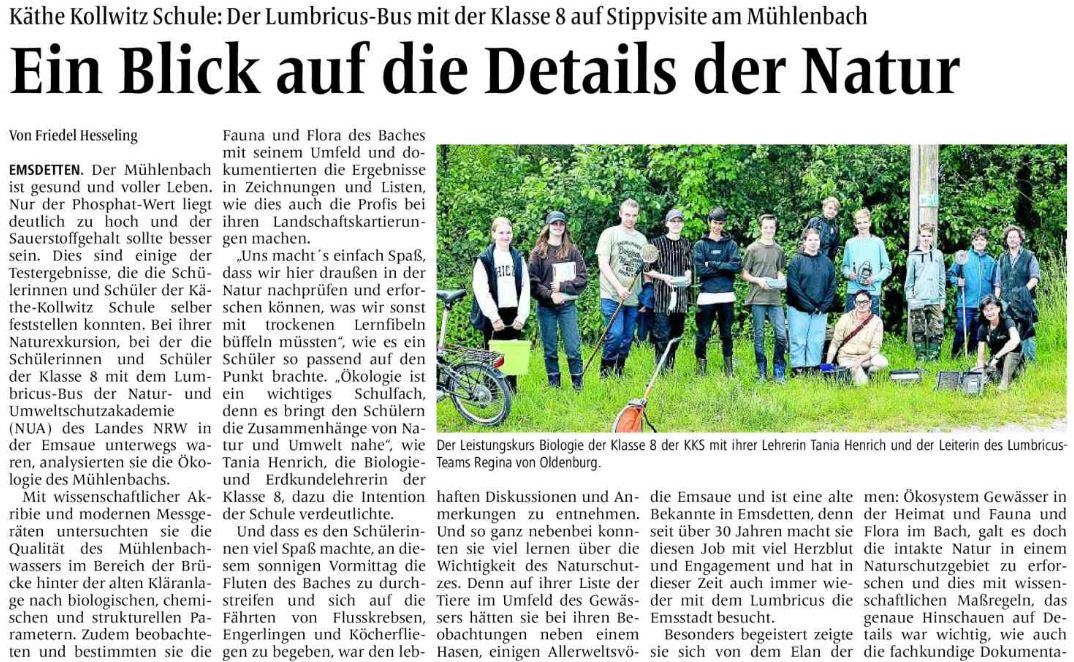 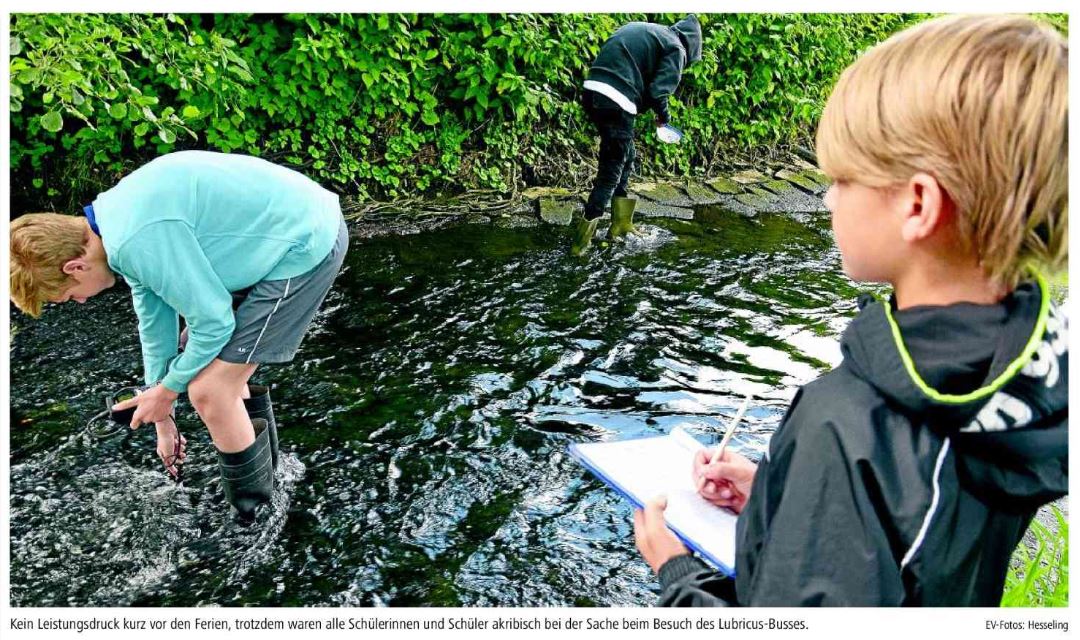 